ПОРІВНЯЛЬНА ТАБЛИЦЯзаконодавчих пропозицій Аграрного союзу України (АСУ) з вдосконалення системи оподаткування сільгосппідприємств середнього розміру та фермерських господарствТекст чинного законодавстваПропозиції АСУПОДАТКОВИЙ КОДЕКС УКРАЇНИПОДАТКОВИЙ КОДЕКС УКРАЇНИГЛАВА 2. ФІКСОВАНИЙ СІЛЬСЬКОГОСПОДАРСЬКИЙ ПОДАТОКГЛАВА 2. ЄДИНИЙ СІЛЬСЬКОГОСПОДАРСЬКИЙ ПОДАТОКСтаття 301. Платники податку301.1. Платниками податку з урахуванням обмежень, встановлених пунктом 301.6 цієї статті, можуть бути сільськогосподарські товаровиробники, у яких частка сільськогосподарського товаровиробництва за попередній податковий (звітний) рік дорівнює або перевищує 75 відсотків.У селекційних центрах, на підприємствах (в об'єднаннях) з племінної справи у тваринництві до продукції власного виробництва також належать племінні (генетичні) ресурси, придбані в інших селекційних центрах, на підприємствах (в об'єднаннях) із племінної справи у тваринництві та реалізовані вітчизняним підприємствам для осіменіння маточного поголів'я тварин.Якщо сільськогосподарський товаровиробник утворюється шляхом злиття, приєднання, перетворення, поділу або виділення згідно з відповідними нормами Цивільного кодексу України, то норма щодо дотримання частки сільськогосподарського товаровиробництва, яка дорівнює або перевищує 75 відсотків за попередній податковий (звітний) рік, поширюється на:усіх осіб окремо, які зливаються або приєднуються;кожну окрему особу, утворену шляхом поділу або виділу;особу, утворену шляхом перетворення.Стаття 301. Платники податку301.1. Платниками податку є: особисті селянські господарства, утворені у відповідності до закону, фізичні особи, у тому числі фізичні особи-підприємці, які володіють сільськогосподарськими угіддями або мають сільськогосподарські угіддя в користуванні,юридичні особи, які володіють сільськогосподарськими угіддями або мають сільськогосподарські угіддя в користуванні і відповідають наступним критеріям, які визначаються на основі показників господарської діяльності платника податку за попередній податковий (звітний) рік:- питома вага доходу, отриманого від реалізації сільгосппродукції власного виробництва та продуктів її переробки у загальній сумі доходу становить не менше 75%. У селекційних центрах, на підприємствах (в об'єднаннях) з племінної справи у тваринництві до продукції власного виробництва також належать племінні (генетичні) ресурси, придбані в інших селекційних центрах, на підприємствах (в об'єднаннях) із племінної справи у тваринництві та реалізовані вітчизняним підприємствам для осіменіння маточного поголів'я тварин;- платник податку здійснює господарську діяльність за місцем реєстрації та формує доходну частину не більше як п’яти бюджетів органів місцевого самоврядування за місцем розташування сільгоспугідь;- платник не входить до складу холдингових об’єднань, питома вага доходу, отриманого від реалізації товарів (робіт, послуг) пов’язаним особам не перевищує 25% загального доходу підприємства;- загальний дохід платника податку від усіх видів діяльності в розрахунку на один гектар сільгоспугідь не перевищує 50 тис. грн.;- на одного середньооблікового (за календарний рік) працівника платника податку припадає не більше 50 гектарів сільськогосподарських угідь;- частка переробки власної продукції у загальних обсягах переробки перевищує 75 % загального обсягу переробки платника податку у фізичному вимірі.        Юридичні особи та фізичні особи-підприємці, параметри господарської діяльності яких не відповідають встановленим критеріям, мають застосовувати загальну системи оподаткування або користуватися іншими спеціальними режимами оподаткування.Якщо платник податку утворюється шляхом злиття, приєднання, перетворення, поділу або виділення згідно до закону, то критерії застосування єдиного сільськогосподарського податку, які базуються на даних про господарську діяльність платника податку за попередній податковий (звітний) рік, поширюються на:усіх осіб окремо, які зливаються або приєднуються;кожну окрему особу, утворену шляхом поділу або виділу;особу, утворену шляхом перетворення.301.2. Сільськогосподарські товаровиробники, утворені шляхом злиття або приєднання, можуть бути платниками податку в рік утворення, якщо частка сільськогосподарського товаровиробництва, отримана за попередній податковий (звітний) рік всіма товаровиробниками, які беруть участь у їх утворенні, дорівнює або перевищує 75 відсотків.301.2. Сільськогосподарські товаровиробники, утворені шляхом злиття або приєднання, можуть бути платниками податку в рік утворення, якщо критерії застосування єдиного сільськогосподарського податку за попередній податковий (звітний) рік виконувалися всіма товаровиробниками, які беруть участь у такому утворенні.301.3. Сільськогосподарські товаровиробники, утворені шляхом перетворення платника податку, можуть бути платниками податку в рік перетворення, якщо частка сільськогосподарського товаровиробництва, отримана за попередній податковий (звітний) рік, дорівнює або перевищує 75 відсотків.301.3. Сільськогосподарські товаровиробники, утворені шляхом перетворення платника податку, можуть бути платниками податку в рік перетворення, якщо були виконані критерії застосування єдиного сільськогосподарського податку за попередній податковий (звітний) рік.301.4. Сільськогосподарські товаровиробники, утворені шляхом поділу або виділення, можуть бути платниками податку з наступного року, якщо частка сільськогосподарського товаровиробництва, отримана за попередній податковий (звітний) рік, дорівнює або перевищує 75 відсотків.301.4. Сільськогосподарські товаровиробники, утворені шляхом поділу або виділення, можуть бути платниками податку з наступного року, якщо по відношенню. до них були виконані критерії застосування єдиного сільськогосподарського податку за попередній податковий (звітний) рік.301.5. Новоутворені сільськогосподарські товаровиробники можуть бути платниками податку з наступного року, якщо частка сільськогосподарського товаровиробництва, отримана за попередній податковий (звітний) рік, дорівнює або перевищує 75 відсотків.301.5. Новоутворені сільськогосподарські товаровиробники можуть бути платниками податку з наступного року, якщо були виконані критерії застосування єдиного сільськогосподарського податку за попередній податковий (звітний) рік.301.6. Не може бути зареєстрований як платник податку:301.6.1. суб'єкт господарювання, у якого понад 50 відсотків доходу, отриманого від продажу сільськогосподарської продукції власного виробництва та продуктів її переробки, становить дохід від реалізації декоративних рослин (за винятком зрізаних квітів, вирощених на угіддях, які належать сільськогосподарському товаровиробнику на праві власності або надані йому в користування, та продуктів їх переробки), диких тварин і птахів, хутряних виробів і хутра (крім хутрової сировини);{Підпункт 301.6.1 пункту 301.6 статті 301 із змінами, внесеними згідно із Законом № 3609-VI від 07.07.2011}301.6. Не може бути зареєстрований як платник податку:301.6.1. суб'єкт господарювання, у якого понад 50 відсотків доходу, отриманого від продажу сільськогосподарської продукції власного виробництва та продуктів її переробки, становить дохід від реалізації декоративних рослин (за винятком зрізаних квітів, вирощених на угіддях, які належать сільськогосподарському товаровиробнику на праві власності або надані йому в користування, та продуктів їх переробки), диких тварин і птахів, хутряних виробів і хутра (крім хутрової сировини);301.6.2. суб'єкт господарювання, що провадить діяльність з виробництва підакцизних товарів, крім виноматеріалів виноградних (коди згідно з УКТ ЗЕД 2204 29-2204 30), вироблених на підприємствах первинного виноробства для підприємств вторинного виноробства, які використовують такі виноматеріали для виробництва готової продукції;{Підпункт 301.6.2 пункту 301.6 статті 301 із змінами, внесеними згідно із Законом № 3609-VI від 07.07.2011}301.6.2. суб'єкт господарювання, що провадить діяльність з виробництва підакцизних товарів, крім виноматеріалів виноградних (коди згідно з УКТ ЗЕД 2204 29-2204 30), вироблених на підприємствах первинного виноробства для підприємств вторинного виноробства, які використовують такі виноматеріали для виробництва готової продукції;301.6.3. суб'єкт господарювання, який станом на 1 січня базового (звітного) року має податковий борг, за винятком безнадійного податкового боргу, який виник внаслідок дії обставин непереборної сили (форс-мажорних обставин).{Підпункт 301.6.3 пункту 301.6 статті 301 в редакції Закону № 3609-VI від 07.07.2011}301.6.3. суб'єкт господарювання, який станом на 1 січня базового (звітного) року має податковий борг, за винятком безнадійного податкового боргу, який виник внаслідок дії обставин непереборної сили (форс-мажорних обставин).Стаття 302. Об'єкт оподаткування302.1. Об'єктом оподаткування податком для сільськогосподарських товаровиробників є площа сільськогосподарських угідь (ріллі, сіножатей, пасовищ і багаторічних насаджень) та/або земель водного фонду (внутрішніх водойм, озер, ставків, водосховищ), що перебуває у власності сільськогосподарського товаровиробника або надана йому у користування, у тому числі на умовах оренди.Стаття 302. Об'єкт оподаткування302.1. Об'єктом оподаткування податком для сільськогосподарських товаровиробників є площа сільськогосподарських угідь (ріллі, сіножатей, пасовищ і багаторічних насаджень), що перебуває у власності сільськогосподарського товаровиробника або надана йому у користування, у тому числі на умовах оренди.Стаття 303. База оподаткування303.1. Базою оподаткування податком для сільськогосподарських товаровиробників є нормативна грошова оцінка одного гектара сільськогосподарських угідь (ріллі, сіножатей, пасовищ і багаторічних насаджень), проведена за станом на 1 липня 1995 року, для земель водного фонду (внутрішніх водойм, озер, ставків, водосховищ) - нормативна грошова оцінка одного гектара ріллі в Автономній Республіці Крим або в області, проведена за станом на 1 липня 1995 року.Стаття 303. База оподаткування303.1. Базою оподаткування податком для сільськогосподарських товаровиробників є нормативна грошова оцінка одного гектара сільськогосподарських угідь (ріллі, сіножатей, пасовищ і багаторічних насаджень), здійснена станом початок звітного (податкового) періоду).Стаття 304. Ставки податку304.1. Розмір ставок податку з одного гектара сільськогосподарських угідь та/або земель водного фонду для сільськогосподарських товаровиробників залежить від категорії (типу) земель, їх розташування та становить (у відсотках бази оподаткування):а) для ріллі, сіножатей і пасовищ (крім ріллі, сіножатей і пасовищ, розташованих у гірських зонах та на поліських територіях, а також ріллі, сіножатей і пасовищ, що перебувають у власності сільськогосподарських товаровиробників, які спеціалізуються на виробництві (вирощуванні) та переробці продукції рослинництва на закритому ґрунті, або надані їм у користування, у тому числі на умовах оренди) - 0,15;б) для ріллі, сіножатей і пасовищ, розташованих у гірських зонах та на поліських територіях, - 0,09;в) для багаторічних насаджень (крім багаторічних насаджень, розташованих у гірських зонах та на поліських територіях) - 0,09;г) для багаторічних насаджень, розташованих у гірських зонах та на поліських територіях, - 0,03;ґ) для земель водного фонду - 0,45;д) для ріллі, сіножатей і пасовищ, що перебувають у власності сільськогосподарських товаровиробників, які спеціалізуються на виробництві (вирощуванні) та переробці продукції рослинництва на закритому ґрунті, або надані їм у користування, у тому числі на умовах оренди, - 1,0.Під спеціалізацією на виробництві (вирощуванні) та переробці продукції рослинництва на закритому ґрунті слід розуміти перевищення частки доходу, отриманого від реалізації такої продукції та продукції її переробки двох третин доходу (66 відсотків) від реалізації усієї власновиробленої сільськогосподарської продукції та продуктів її переробки.Перелік гірських зон та поліських територій визначається Кабінетом Міністрів України.Стаття 304. Ставки податку304.1. Розмір ставок податку з одного гектара сільськогосподарських угідь для сільськогосподарських товаровиробників залежить від їх розташування в межах карти природно-кліматичних зон та становить (у відсотках бази оподаткування):а) для зони степу - 1%;б) для степової посушливої зони - 0,8%;в) для сухо-степової зони – 0,6%;г) для лісостепу – 1,6%;ґ) для зони полісся – 0,8%;д) для карпатської гірської зони – 1%.Природно-кліматичне зонування території України для цілей оподаткування визначене наступним чином: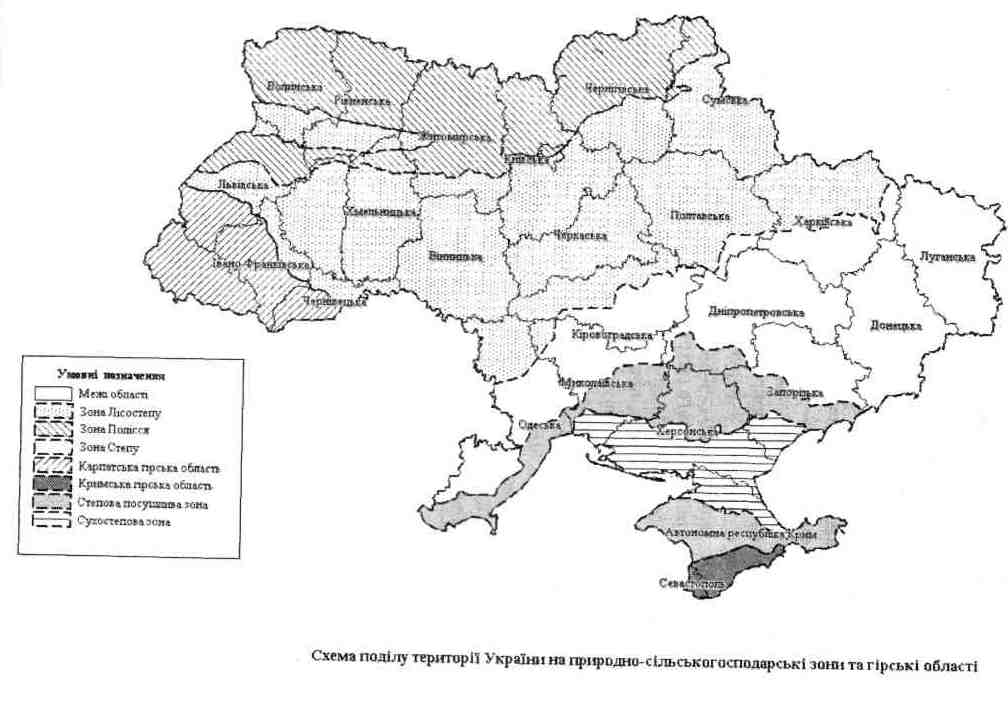 (потрібно описати словами)До земель, які не перебувають в обробітку, застосовується коефіцієнт 1.4% з урахуванням коефіцієнту природно-кліматичної зони.       Органи місцевого самоврядування можуть застосовувати підвищуючі коефіцієнти до встановлених ставок податку у розмірах не більше 30 %.Стаття 305. Податковий (звітний) період305.1. Базовим податковим (звітним) періодом для податку є календарний рік.305.2. Базовий податковий (звітний) рік починається з 1 січня і закінчується 31 грудня того ж року.305.3. Попередній податковий (звітний) рік для новоутворених сільськогосподарських товаровиробників - період з дня державної реєстрації до 31 грудня того ж року.305.4. Податковий (звітний) рік для сільськогосподарських товаровиробників, що ліквідуються, - період з початку року до їх фактичного припинення.Стаття 305. Податковий (звітний) період305.1. Базовим податковим (звітним) періодом для податку є календарний рік.305.2. Базовий податковий (звітний) рік починається з 1 січня і закінчується 31 грудня того ж року.305.3. Попередній податковий (звітний) рік для новоутворених сільськогосподарських товаровиробників - період з дня державної реєстрації до 31 грудня того ж року.305.4. Податковий (звітний) рік для сільськогосподарських товаровиробників, що ліквідуються, - період з початку року до їх фактичного припинення.Стаття 306. Порядок нарахування та строки сплати податку306.1. Сільськогосподарські товаровиробники самостійно обчислюють суму податку щороку станом на 1 січня і не пізніше 20 лютого поточного року подають відповідному контролюючому органу за місцезнаходженням платника податку та місцем розташування земельної ділянки податкову декларацію на поточний рік за формою, встановленою у порядку, передбаченому статтею 46 цього Кодексу.{Пункт 306.1 статті 306 із змінами, внесеними згідно із Законом № 3609-VI від 07.07.2011}Стаття 306. Порядок нарахування та строки сплати податку306.1. Сільськогосподарські товаровиробники самостійно обчислюють суму податку щороку станом на 1 січня і не пізніше 20 лютого поточного року подають відповідному контролюючому органу за місцезнаходженням платника податку та місцем розташування земельної ділянки податкову декларацію на поточний рік за формою, встановленою у порядку, передбаченому статтею 46 цього Кодексу.306.2. Сплата податку проводиться щомісяця протягом 30 календарних днів, що настають за останнім календарним днем податкового (звітного) місяця, у розмірі третини суми податку, визначеної на кожний квартал від річної суми податку, у таких розмірах:а) у I кварталі - 10 відсотків;б) у II кварталі - 10 відсотків;в) у III кварталі - 50 відсотків;г) у IV кварталі - 30 відсотків.306.2. Сплата податку проводиться щомісяця протягом 30 календарних днів, що настають за останнім календарним днем податкового (звітного) місяця, у розмірі третини суми податку, визначеної на кожний квартал від річної суми податку, у таких розмірах:а) у I кварталі - 10 відсотків;б) у II кварталі - 10 відсотків;в) у III кварталі - 50 відсотків;г) у IV кварталі - 30 відсотків.306.3. Платники податку, утворені протягом року шляхом злиття, приєднання або перетворення у звітному податковому періоді, у тому числі за набуті ними площі нових земельних ділянок, уперше сплачують податок протягом 30 календарних днів місяця, що настає за місяцем їх утворення (виникнення права на земельну ділянку), а надалі - у порядку, визначеному пунктом 306.2 цієї статті.306.3. Платники податку, утворені протягом року шляхом злиття, приєднання або перетворення у звітному податковому періоді, у тому числі за набуті ними площі нових земельних ділянок, уперше сплачують податок протягом 30 календарних днів місяця, що настає за місяцем їх утворення (виникнення права на земельну ділянку), а надалі - у порядку, визначеному пунктом 306.2 цієї статті.306.4. Платники податку, що припиняються шляхом злиття, приєднання, перетворення, поділу у податковому (звітному) періоді, зобов'язані подати у період до їх фактичного припинення контролюючим органам за своїм місцезнаходженням та місцем розташування земельних ділянок уточнену податкову декларацію з податку.306.4. Платники податку, що припиняються шляхом злиття, приєднання, перетворення, поділу у податковому (звітному) періоді, зобов'язані подати у період до їх фактичного припинення контролюючим органам за своїм місцезнаходженням та місцем розташування земельних ділянок уточнену податкову декларацію з податку.306.5. Якщо протягом податкового (звітного) періоду у платника податку змінилася площа сільськогосподарських угідь та/або земель водного фонду у зв'язку з набуттям (втратою) на неї права власності або користування, такий платник зобов'язаний:уточнити суму податкових зобов'язань з податку на період починаючи з дати набуття (втрати) такого права до останнього дня податкового (звітного) року;подати протягом 20 календарних днів місяця, що настає за звітним періодом, контролюючим органам за місцезнаходженням платника податку та місцем розташування земельної ділянки декларацію з уточненою інформацією про площу земельної ділянки, а також відомості про наявність земельних ділянок та їх нормативну грошову оцінку.306.5. Якщо протягом податкового (звітного) періоду у платника податку змінилася площа сільськогосподарських угідь у зв'язку з набуттям (втратою) на неї права власності або користування, такий платник зобов'язаний:уточнити суму податкових зобов'язань з податку на період починаючи з дати набуття (втрати) такого права до останнього дня податкового (звітного) року;подати протягом 20 календарних днів місяця, що настає за звітним періодом, контролюючим органам за місцезнаходженням платника податку та місцем розташування земельної ділянки декларацію з уточненою інформацією про площу земельної ділянки, а також відомості про наявність земельних ділянок та їх нормативну грошову оцінку.306.6. У разі якщо платник податку (орендодавець) надає сільськогосподарські угіддя та/або землі водного фонду в оренду іншому платникові податку (орендарю), орендована площа земельних ділянок не може включатися до декларації з податку орендаря, а враховується у такій декларації орендодавця.Виключити.306.7. Якщо платник податку (орендар) орендує сільськогосподарські угіддя та/або землі водного фонду в особи (орендодавця), яка не є платником податку, орендована площа земельних ділянок включається до декларації з податку орендаря.Виключити.306.8. Платники податку перераховують в установлений строк загальну суму коштів на відповідний рахунок місцевого бюджету за місцем розташування земельної ділянки.306.8. Платники податку перераховують в установлений строк загальну суму коштів на відповідний рахунок місцевого бюджету за місцем розташування земельної ділянки за виключенням суми  єдиного внеску на загальнообов'язкове державне соціальне страхування, який здійснюється в порядку, визначеному Законом України "Про збір та облік єдиного внеску на загальнообов'язкове державне соціальне страхування".Стаття 307. Особливості оподаткування платників податку окремими податками і зборами{Назва статті 307 із змінами, внесеними згідно із Законом № 404-VII від 04.07.2013}307.1. Платники податку не є платниками таких податків і зборів:а) податку на прибуток підприємств;б) земельного податку (крім земельного податку за земельні ділянки, що не використовуються для ведення сільськогосподарського товаровиробництва);в) збору за спеціальне використання води;г) збору за провадження деяких видів підприємницької діяльності (у частині провадження торговельної діяльності).307.2. Податки і збори, не зазначені у пункті 307.1 цієї статті, сплачуються платником податку в порядку і розмірах, установлених цим Кодексом, а єдиний внесок на загальнообов'язкове державне соціальне страхування - в порядку, визначеному Законом України "Про збір та облік єдиного внеску на загальнообов'язкове державне соціальне страхування".Стаття 307. Особливості оподаткування платників податку окремими податками і зборами307.1. Платники податку не є платниками таких податків і зборів:а) податку на прибуток підприємств;б) земельного податку;в) збору за спеціальне використання води;г) збору за провадження деяких видів підприємницької діяльності (у частині провадження торговельної діяльності);ґ) екологічного податку;д) плати за користування надрами (в частині водокористування для потреб сільського господарювання);е) податку на доходи фізичних осіб.Виключити.307.2. Платники податку звільняються від виконання обов’язків податкового агента в частині утримання ПДФО при виплаті орендної плати власникам земельних часток (паїв), які є об’єктом сільськогосподарського податку.Власники земельних ділянок (паїв, часток), переданих у користування платнику податку, звільняються від сплати земельного податку за такі ділянки та сплати податку на доходи фізичних осіб із доходів у вигляді орендної плати за такі ділянки.Стаття 308. Порядок набуття та скасування статусу платника податку308.1. Сільськогосподарські товаровиробники для набуття і підтвердження статусу платника податку щороку, до 20 лютого, подають станом на 1 січня поточного року:{Абзац перший пункту 308.1 статті 308 із змінами, внесеними згідно із Законом № 4834-VI від 24.05.2012}загальну податкову декларацію з податку на поточний рік щодо всієї площі земельних ділянок, з яких справляється податок (сільськогосподарських угідь (ріллі, сіножатей, пасовищ, багаторічних насаджень), та/або земель водного фонду внутрішніх водойм (озер, ставків та водосховищ), - контролюючому органу за своїм місцезнаходженням (місцем перебування на податковому обліку);звітну податкову декларацію з податку на поточний рік окремо щодо кожної земельної ділянки - контролюючому органу за місцем розташування такої земельної ділянки;розрахунок частки сільськогосподарського товаровиробництва - контролюючим органам за своїм місцезнаходженням та/або за місцем розташування земельних ділянок за формою, затвердженою центральним органом виконавчої влади, що забезпечує формування державної аграрної політики, за погодженням із центральним органом виконавчої влади, що забезпечує формування та реалізує державну податкову і митну політику;відомості (довідку) про наявність земельних ділянок - контролюючим органам за своїм місцезнаходженням та/або за місцем розташування земельних ділянок.У відомості (довідці) про наявність земельних ділянок зазначаються відомості про кожний документ, що встановлює право власності та/або користування земельними ділянками, у тому числі про кожний договір оренди земельної частки (паю).Стаття 308. Порядок набуття та скасування статусу платника податку308.1. Сільськогосподарські товаровиробники для набуття і підтвердження статусу платника податку щороку, до 20 лютого, подають станом на 1 січня поточного року:загальну податкову декларацію з податку на поточний рік щодо всієї площі земельних ділянок, з яких справляється податок (сільськогосподарських угідь (ріллі, сіножатей, пасовищ, багаторічних насаджень), - контролюючому органу за своїм місцезнаходженням (місцем перебування на податковому обліку);виключитирозрахунок частки сільськогосподарського товаровиробництва - контролюючим органам за місцем розташування земельних ділянок за формою, затвердженою центральним органом виконавчої влади, що забезпечує формування державної аграрної політики, за погодженням із центральним органом виконавчої влади, що забезпечує формування та реалізує державну податкову і митну політику;відомості (довідку) про наявність земельних ділянок - контролюючим органам за місцем розташування земельних ділянок.У відомості (довідці) про наявність земельних ділянок зазначаються відомості про кожний документ, що встановлює право власності та/або користування земельними ділянками, у тому числі про кожний договір оренди земельної частки (паю).308.2. Сільськогосподарські товаровиробники, утворені протягом року шляхом злиття, приєднання або перетворення, подають протягом 20 календарних днів місяця, що настає за місяцем його утворення, до контролюючих органів за своїм місцезнаходженням та за місцем розташування земельних ділянок декларацію з податку за період від дати утворення до кінця поточного року для набуття статусу платника податку, а також усіх прав і обов'язків щодо погашення податкових зобов'язань або боргів, які передані йому як правонаступнику.308.2. Сільськогосподарські товаровиробники, утворені протягом року шляхом злиття, приєднання або перетворення, подають протягом 20 календарних днів місяця, що настає за місяцем його утворення, до контролюючих органів за місцем розташування земельних ділянок декларацію з податку за період від дати утворення до кінця поточного року для набуття статусу платника податку, а також усіх прав і обов'язків щодо погашення податкових зобов'язань або боргів, які передані йому як правонаступнику.308.3. Довідка про набуття або підтвердження статусу платника податку видається протягом 10 робочих днів з дати подання сільськогосподарським товаровиробником податкової декларації або заяви контролюючим органом за місцезнаходженням такого платника (місцем перебування на податковому обліку).308.3. Довідка про набуття або підтвердження статусу платника податку видається протягом 10 робочих днів з дати подання сільськогосподарським товаровиробником податкової декларації або заяви контролюючим органом за місцем перебування на податковому обліку.308.4. Дохід сільськогосподарського товаровиробника, отриманий від реалізації сільськогосподарської продукції власного виробництва та продуктів її переробки (крім підакцизних товарів, за винятком виноматеріалів виноградних (коди згідно з УКТ ЗЕД 2204 29-2204 30), вироблених на підприємствах первинного виноробства для підприємств вторинного виноробства, які використовують такі виноматеріали для виробництва готової продукції, включає доходи, отримані від:реалізації продукції рослинництва, що вироблена (вирощена) на угіддях, які належать сільськогосподарському товаровиробнику на праві власності або надані йому в користування, а також продукції рибництва, виловленої (зібраної), розведеної, вирощеної у внутрішніх водоймах (озерах, ставках і водосховищах), та продуктів її переробки на власних підприємствах або орендованих виробничих потужностях;{Абзац другий пункту 308.4 статті 308 із змінами, внесеними згідно із Законом № 3609-VI від 07.07.2011}реалізації продукції рослинництва на закритому ґрунті та продуктів її переробки на власних підприємствах або орендованих виробничих потужностях;{Абзац третій пункту 308.4 статті 308 із змінами, внесеними згідно із Законом № 4834-VI від 24.05.2012}реалізації продукції тваринництва і птахівництва та продуктів її переробки на власних підприємствах або орендованих виробничих потужностях;{Абзац четвертий пункту 308.4 статті 308 із змінами, внесеними згідно із Законом № 4834-VI від 24.05.2012}реалізації сільськогосподарської продукції, що вироблена із сировини власного виробництва на давальницьких умовах, незалежно від територіального розміщення переробного підприємства.реалізації продукції тваринництва і птахівництва та продуктів її переробки на власних підприємствах або орендованих виробничих потужностях;{Абзац четвертий пункту 308.4 статті 308 із змінами, внесеними згідно із Законом № 4834-VI від 24.05.2012}реалізації сільськогосподарської продукції, що вироблена із сировини власного виробництва на давальницьких умовах, незалежно від територіального розміщення переробного підприємства.У разі якщо сільськогосподарське підприємство утворюється шляхом злиття, приєднання, перетворення, поділу або виділення, у рік такого утворення до суми, отриманої від реалізації сільськогосподарської продукції власного виробництва та продуктів її переробки (крім підакцизних товарів, за винятком виноматеріалів виноградних (коди згідно з УКТ ЗЕД 2204 29-2204 30), вироблених на підприємствах первинного виноробства для підприємств вторинного виноробства, які використовують такі виноматеріали для виробництва готової продукції, включаються також доходи, отримані протягом останнього податкового (звітного) періоду від надання супутніх послуг:послуги із збирання врожаю, його брикетування, складування, пакування та підготовки продукції до збуту (сушіння, обрізування, сортування, очистка, розмелювання, дезінфекція (за наявності ліцензії), силосування, охолодження), які надаються покупцю такої продукції сільгосппідприємством-виробником (з моменту набуття права власності на таку продукцію за договором до дати її фактичної передачі покупцю);послуги з догляду за худобою і птицею, які надаються її покупцю сільгосппідприємством-виробником (з моменту набуття права власності на таку продукцію за договором до дати її фактичної передачі покупцю);послуги із зберігання сільськогосподарської продукції, які надаються її покупцю сільгосппідприємством-виробником (з моменту набуття права власності на таку продукцію за договором до дати її фактичної передачі покупцю);послуги з відгодівлі та забою свійської худоби і птиці, які надаються її покупцю сільгосппідприємством-виробником (з моменту набуття права власності на таку продукцію до дати її фактичної передачі покупцю).ВиключитиВиключити308.5. Якщо платники податку не можуть виконати вимогу щодо 75-відсоткового критерію частки сільськогосподарського товаровиробництва у зв'язку із виникненням обставин непереборної сили у попередньому податковому (звітному) році, до таких платників податку в наступному податковому (звітному) році не застосовується вимога, згідно з якою частка сільськогосподарського товаровиробництва повинна дорівнювати або перевищувати 75 відсотків.Такі платники податку для підтвердження статусу платника податку подають податкову декларацію разом із рішенням Верховної Ради Автономної Республіки Крим, обласних рад про наявність обставин непереборної сили та перелік суб'єктів господарювання, що постраждали внаслідок таких обставин.308.5. Якщо платники податку не можуть виконати встановлені критерії у зв'язку із виникненням обставин непереборної сили у попередньому податковому (звітному) році, до таких платників податку в наступному податковому (звітному) році не застосовується вимога дотримання встановлених критеріїв.Такі платники податку для підтвердження статусу платника податку подають податкову декларацію разом із рішенням Верховної Ради Автономної Республіки Крим, обласних рад про наявність обставин непереборної сили та перелік суб'єктів господарювання, що постраждали внаслідок таких обставин.308.6. Реєстрація сільськогосподарського товаровиробника платником податку скасовується:308.6.1. у разі подання платником податку письмової заяви щодо добровільного зняття з такої реєстрації;308.6.2. за рішенням контролюючого органу:а) якщо такий платник податку ліквідується, у тому числі шляхом злиття, приєднання або перетворення;б) у разі встановлення за результатами документальної перевірки недотримання платником податку положень статті 301 цієї глави. При цьому такий платник податку зобов'язаний перейти до сплати податків за загальною системою оподаткування починаючи з наступного місяця після місяця, у якому було встановлено таке порушення.308.6. Реєстрація сільськогосподарського товаровиробника платником податку скасовується:308.6.1. у разі подання платником податку письмової заяви щодо добровільного зняття з такої реєстрації;308.6.2. за рішенням контролюючого органу:а) якщо такий платник податку ліквідується, у тому числі шляхом злиття, приєднання або перетворення;б) у разі встановлення за результатами документальної перевірки недотримання платником податку положень статті 301 цієї глави. При цьому такий платник податку зобов'язаний перейти до сплати податків за загальною системою оподаткування починаючи з наступного місяця після місяця, у якому було встановлено таке порушення.Стаття 309. Відповідальність платників податку309.1. У разі якщо у податковому (звітному) році частка сільськогосподарського товаровиробництва становить менш як 75 відсотків, сільськогосподарський товаровиробник сплачує податки у наступному податковому (звітному) році на загальних підставах.309.2. Платники податку несуть відповідальність відповідно до цього Кодексу за правильність обчислення, своєчасність подання податкових декларацій та сплати сум податку.Стаття 309. Відповідальність платників податку309.1. У разі якщо у податковому (звітному) році платник не дотримався встановлених критеріїв, він сплачує податки у наступному податковому (звітному) році на загальних підставах.309.2. Платники податку несуть відповідальність відповідно до цього Кодексу за правильність обчислення, своєчасність подання податкових декларацій та сплати сум податку.